通学路の工事箇所☆　工事箇所は以下に赤で示した部分です。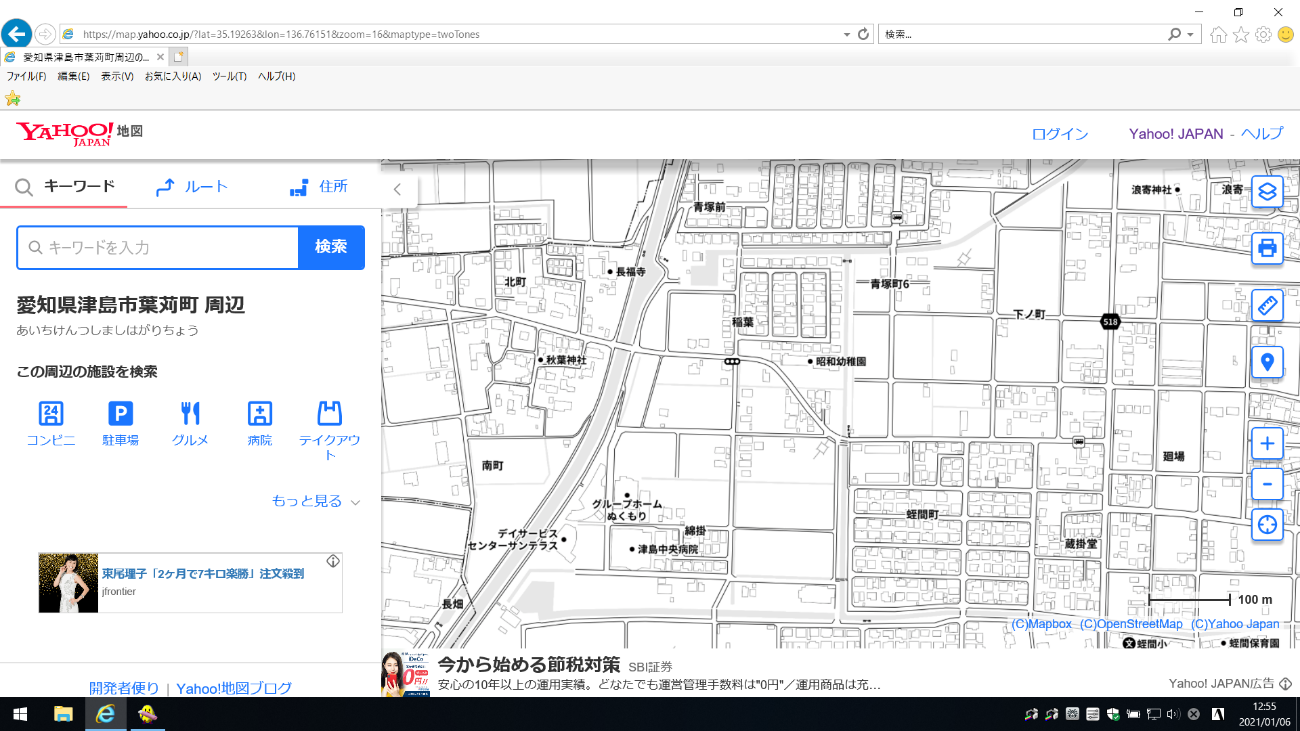 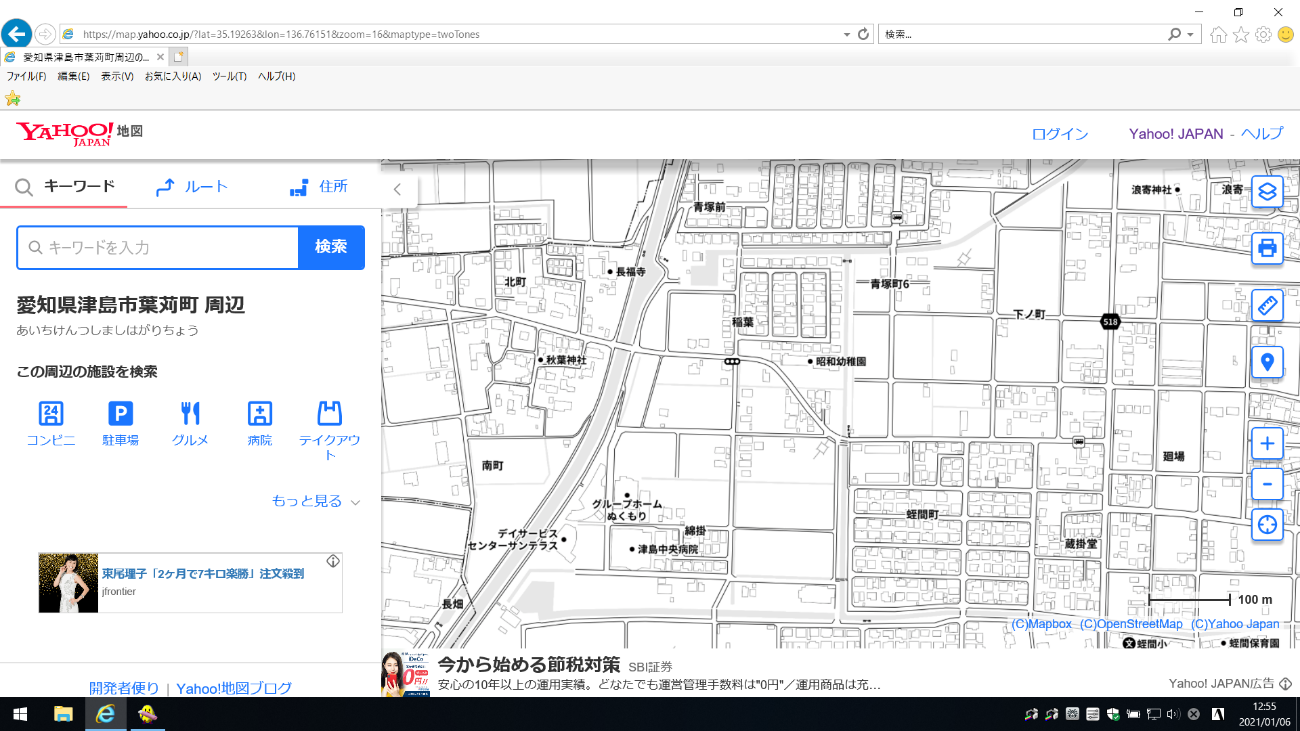 